                                                                                   копия верна Л.Н.Мельникова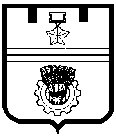 ВОЛГОГРАДСКая городская думаРЕШЕНИЕ. Волгоград, ул. Советская, 9                                                                           тел. (8442) 33-26-55, факс (8442) 55-17-13от 29.03.2013 № 74/2218О даче согласия на заключение кредитного договора и передачу в залог объектов муниципального недвижимого имущества для обеспечения обязательств по кредитному договоруВ настоящее время в системе жилищно-коммунального хозяйства Волгограда сложилась кризисная ситуация, кредиторская задолженность муниципальных ресурсоснабжающих организаций перед поставщиками энергоресурсов на 01.03.2013 составляет 4,45 млрд рублей, в том числе задолженность муниципального унитарного предприятия «Волгоградское коммунальное хозяйство» – 3,67 млрд рублей, муниципального унитарного предприятия «Городской водоканал г. Волгограда» – 0,78 млрд рублей, что может привести к прекращению подачи энергоресурсов жителям Волгограда.Учитывая кризисную ситуацию, связанную с наличием просроченной кредиторской задолженности муниципального унитарного предприятия «Волгоградское коммунальное хозяйство» перед поставщиками энергоресурсов и, как следствие, угрозой приостановления поставок энергоресурсов жителям Волгограда, а также с риском выбытия объектов жилищно-коммунального хозяйства, необходимых для решения вопросов местного значения, из муниципальной собственности Волгограда, рассмотрев обращение администрации Волгограда от 28.03.2013 № 05-и/1479, в соответствии с Гражданским кодексом Российской Федерации, Федеральными законами от 06 октября 2003 г.                           № 131-ФЗ «Об общих принципах организации местного самоуправления в Российской Федерации» (в редакции на 30.12.2012), от 16 июля 1998 г. № 102-ФЗ «Об ипотеке (залоге недвижимости)» (в редакции на 06.12.2011), от 14 ноября 2002 г. № 161-ФЗ «О государственных и муниципальных унитарных предприятиях» (в редакции на 03.12.2012), Положением о порядке предоставления в пользование и изъятия муниципального недвижимого имущества, принятым постановлением Волгоградского городского Совета народных депутатов                    от 15.12.2000  № 21/297 «О принятии Положения о порядке предоставления в пользование и изъятия муниципального недвижимого имущества» (в редакции на 26.12.2012), Положением о залоге имущества, находящегося в муниципальной собственности, принятым постановлением Волгоградского городского Совета народных депутатов от 19.10.2000 № 18/230 «О принятии Положения о залоге имущества, находящегося в муниципальной собственности», руководствуясь статьями 5, 7, 24, 26, 39, 47 Устава города-героя Волгограда, Волгоградская городская ДумаРЕШИЛА:1. Дать согласие муниципальному унитарному предприятию «Волгоградское коммунальное хозяйство» на заключение кредитного договора в объеме 1200 млн рублей для погашения кредиторской задолженности перед обществом с ограниченной ответственностью «Газпром межрегионгаз Волгоград» по договорам от 04.06.2009 № 09-5-17428/09, от 04.06.2009 № 09-5/17426/09,                             от 12.10.2012 № 09-5-25439/13Б, от 12.10.2012 № 09-5/25440/13Б в размере                  900 млн рублей, перед муниципальным унитарным предприятием «Городской водоканал г. Волгограда» по договору от 01.06.2009 № 005823/49/тэр-09 в размере 200 млн рублей, перед обществом с ограниченной ответственностью «ЛУКОЙЛ-Волгоградэнерго» по договору от 01.07.2009 № 1225 в размере                     100 млн рублей, обязательства которого обеспечиваются залогом объектов муниципального недвижимого имущества, закрепленных на праве хозяйственного ведения за муниципальным унитарным предприятием «Волгоградское коммунальное хозяйство», рыночной стоимостью 138231780 рублей, согласно приложению 3.2. Дать согласие администрации Волгограда на передачу в залог объектов муниципального недвижимого имущества рыночной стоимостью 1953823728 рублей согласно приложениям 1, 2 для обеспечения обязательств муниципального унитарного предприятия «Волгоградское коммунальное хозяйство» по кредитному договору в объеме 1200 млн рублей для погашения кредиторской задолженности перед обществом с ограниченной ответственностью «Газпром межрегионгаз Волгоград» по договорам от 04.06.2009 № 09-5-17428/09,                            от 04.06.2009 № 09-5/17426/09, от 12.10.2012 № 09-5-25439/13Б, от 12.10.2012                             № 09-5/25440/13Б в размере 900 млн рублей, перед муниципальным унитарным предприятием «Городской водоканал г. Волгограда» по договору от 01.06.2009 № 005823/49/тэр-09 в размере 200 млн рублей, перед обществом с ограниченной ответственностью «ЛУКОЙЛ-Волгоградэнерго» по договору от 01.07.2009 № 1225 в размере 100 млн рублей.3. Главе Волгограда продолжить работу рабочей группы для выработки антикризисных мер в жилищно-коммунальном хозяйстве Волгограда, созданной постановлением главы Волгограда от 21.03.2013 № 45 «О создании рабочей группы для выработки антикризисных мер в жилищно-коммунальном хозяйстве Волгограда», до выхода жилищно-коммунального хозяйства Волгограда из кризисной ситуации.4. Администрации Волгограда:4.1. В течение 10 дней с даты заключения муниципальным унитарным предприятием «Волгоградское коммунальное хозяйство» кредитного договора представить в Волгоградскую городскую Думу и Контрольно-счетную палату Волгограда копию кредитного договора и согласованный с банком график погашения платежей.4.2. Не позднее 10-го числа каждого месяца представлять в Волгоградскую городскую Думу и Контрольно-счетную палату Волгограда информацию о ходе исполнения настоящего решения, а также обязательств по кредитному договору в части своевременного исполнения графика погашения платежей.4.3. До 29.04.2013 представить на рассмотрение Волгоградской городской Думе и в Контрольно-счетную палату Волгограда проекты положений о порядке проведения конкурса на право заключения договора аренды или концессионного соглашения в отношении объектов жилищно-коммунального хозяйства, закрепленных на праве хозяйственного ведения за муниципальным унитарным предприятием «Волгоградское коммунальное хозяйство», варианты акционирования или реорганизации муниципального унитарного предприятия «Волгоградское коммунальное хозяйство» в форме преобразования в муниципальное казенное предприятие.4.4. До 01.05.2013 представить рабочей группе для выработки антикризисных мер в жилищно-коммунальном хозяйстве Волгограда, созданной постановлением главы Волгограда от 21.03.2013 № 45 «О создании рабочей группы для выработки антикризисных мер в жилищно-коммунальном хозяйстве Волгограда», план реализации мероприятий по исполнению распоряжения Правительства Российской Федерации от 22 августа 2011 г. № 1493-р (в редакции                     на 04.02.2013) (об утверждении плана действий по привлечению в жилищно-коммунальное хозяйство частных инвестиций и перечней пилотных проектов, предусматривающих привлечение частных инвестиций в развитие объектов энергетики и системы коммунальной инфраструктуры, координацию реализации которых осуществляют Минэкономразвития России и Минрегион России).4.5. До 14.04.2013 создать рабочую группу для выработки конкретных действий по созданию единой муниципальной управляющей компании.4.6. До 12.04.2013 представить в Волгоградскую городскую Думу и Контрольно-счетную палату Волгограда график погашения общей кредиторской задолженности муниципального унитарного предприятия «Волгоградское                коммунальное хозяйство», сформировавшейся на 01.03.2013, в сумме                        3646,4 млн рублей, включая ее структуру и причины формирования, а также структуру, величину, причины возникновения дебиторской задолженности.5. Контрольно-счетной палате Волгограда:5.1. Наладить постоянный контроль за исполнением муниципальным унитарным предприятием «Волгоградское коммунальное хозяйство» обязательств по кредитному договору.5.2. Внести в план работы контрольные мероприятия по исполнению муниципальным унитарным предприятием «Волгоградское коммунальное хозяйство» обязательств по кредитному договору.5.3. Ежемесячно информировать Волгоградскую городскую Думу о ходе исполнения контрольных мероприятий, указанных в подпунктах 5.1, 5.2 настоящего пункта.6. Главе Волгограда и исполняющему обязанности главы администрации Волгограда провести пресс-конференцию и выступить на местном телевидении с разъяснением настоящего решения.7. Опубликовать настоящее решение в официальных средствах массовой информации в установленном порядке. 8. Настоящее решение вступает в силу со дня его принятия.9. Контроль за исполнением настоящего решения возложить на               Ю.А.Гончарова – заместителя председателя Волгоградской городской Думы.Исполняющий полномочияглавы Волгограда								И.А.Соловьева